ZERO WASTE COMMITTEE MINUTES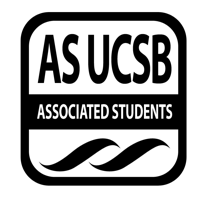 Associated Students DATE: Monday, 2/7/22 LOCATION: Zoom / AS Main Office (UCEN 1523)Minutes/Actions recorded by: Christopher PerezCALL TO ORDER:  5:11 PM by Alyssa Young, Co-Chair A. MEETING BUSINESSRoll Call Acceptance of Excused Absences MOTION/SECOND: Legrys/GarapatyMotion Language: motion to bundle and approve all excused absences  ACTION: Vote: Consent to APPROVEAcceptance of Proxies		N/ALand Acknowledgement  Before we begin, we wish to acknowledge the traditional custodians of the place and all land upon which the University is located. We pay our respects to the Chumash elders, past, present, and future who call this land their home. B. PUBLIC FORUMN/AEXTERNAL REPORTS   Advisor’s Report (Adam Jahnke)N/A Executive Officer’s Report(s) Co-Chair Report (Alyssa Young) Vacant Zero Waste Athletics Coordinator PositionZero Waste Athletics CoordinatorTaylor will reach out to a SAAC member to share the ZWAC position. Will share at the next SAAC meeting (in Feb)Update: “Office Hours” for Winter  See ZWC Google Calendar for updated OHs and events.Appointments/availability: Feel free to use email alyssayoung@ucsb.edu or garapaty@ucsb.edu to check availability on Google Calendar.Charu’s Valentine’s Day Event Mon, Feb 14DIY Body Butterfeel free to call me during my office hoursActivities Coordinator Report (Taylor Hitchan & Ava Gordon)Winter RetreatFeb 20th Pick up dogs at 9:30am, drive to Lizard’s Mouth to hike.Optional to have a dog, will probably have 2 maxWill go eat after Final Study Jam Date & Time: TBDAdministrative Coordinator Report (Christopher Perez) Officer Bios & Photos for WebsiteMake sure to send your bio and photos if you haven’t already.Treasurer Report (David Gjerde)N/APublic Outreach Coordinator Report (Tiffany Nicolescu & Caroline Bancroft)Just joined! Compost Coordinators Report (Marie Levisay & Emma Burke)Bigbelly Bins by HSSB contacted EABfound alternative for Big Bellies for $2000no composting Big Bellies, quote from big belly about how much the single one would costCall scheduled for Wed 9am with BigbellyASR is unresponsive but Emas is trying to contact them to get approval. They might even be able to take care of it for us. Our new advisor is Katee GustavsonZero Waste Festival Coordinators Report (Gracie Young & Jordan LeGrys)Date: Friday, April 15th, 2022 (booked for all day)thinking of 12-2pm; will need committee members to help set up, especially the day ofwill need committee members to help set up, especially the day ofwill start renting our furniture and tablesfiguring out how much money to pass money contacting eric zimmerman Venue: Storke Plaza amplified sound/noise is only allowed from 12-1pm in Storke Plaza if we want to have musicCompany OutreachNo updatesZWF Committee Applicationsthinking of making a committeeWorking on budget outline before passing moneyZero Waste Athletics Coordinators Report (Sophie Vargas)Single-use Gatorade Cups at Practices and Games Idea: Each player has a designated cup that the trainers bringNot sure how they would be washed or maintainedComing up with different ideas of either compostable cups or reusable cups. No updateStrictly online tickets for events No updateReplace pamphlets and rosters with QR codesNo updateFood at the snack shacks (UCSB Concessions) changed to locally-sourced foodNo updateTortillas at events No updateSenate Liaison Report (David Gjerde)N/A  Group Project/Member Report(s)Reusable Menstrual Products (Alyssa, Taylor & Emma)MHE Coalition UpdatesMenstrual Equity Kit Tabling ScheduleRMP MeetingACCEPTANCE of AGENDA/CHANGES to AGENDA CONSENT ITEMSApproval of our Action Summary/Minutes from: 01/31/22		MOTION/SECOND: Garapaty/LegrysMotion Language: motion to approve last meeting’s minutes.  ACTION: Vote: Consent to APPROVE	ACTION ITEMS  Old Business[Action item][details]MOTION/SECOND: Motion Language: ACTION: Vote:X-X-X to APPROVE/DENYNew Business Valentine’s Day EventDIY Body Butter$121.72 supplies from BrambleBerry: 4 pounds butter, silicone molds, colorants enough for 20 ppl$52.19 from Target 3 cups to put the butter in and a hot plate to keep it plugged in and keep it liquid. It adds up to $173.91 but will round up to $200 just in case. It is a more sustainable way to have lotion and store the lotion but instead body butter. After using it, it would be given to ZWC if we want to do a similar event after, or the molds could be given to people, or even given to EAB. On monday the 14th either before the meeting or after the meeting. Advertise on instagram and shoreline and try to educate people what body butter is and how to use it.		MOTION/SECOND: Garapaty/Nicolescu
		Motion Language: Motion to allocate $200 for DIY Body Butter event.ACTION: Vote: 8-0-1 to APPROVE[Action item][details]MOTION/SECOND: Motion Language: ACTION: Vote:X-X-X to APPROVE/DENYDISCUSSION ITEMS 2021-2022 ZWC Project Ideas Charu: update website w/ photos!ZWC Reusable Utensils300 reusable utensils would be $5,000 and that would be used the whole year. We don’t necessarily need them but they are very popular and would have our logo on them. Cyan: it could help with tabling. Alyssa: some past hesitations it might be hard to distribute them and there may be other options that may be more sustainable. This vendor would create a carbon footprint because they are coming from china. Emma: Is there better local options?Alyssa: last time I checked we couldn’t find them so maybe. Cyan: they may not have to be customizable so that may open up some options. Alyssa: If they aren’t customized it would be better. Emma: It could work to not customize them because we would be handing them out. Taylor: says If you follow our instagram then you could get a free silverware set. Cyan: if we are still online for a while we could ship to people REMARKS N/AAdjournmentMOTION/SECOND: Legyrs/GordonMotion Language: motion to adjourn the meeting at 5:54 pm.ACTION: Vote: Consent to APPROVENameNote: absent (excused/not excused)arrived late (time)departed early (time)proxy (full name)NameNote:absent (excused/not excused)arrived late (time)departed early (time)proxy (full name)Alyssa YoungCo-ChairPresentAdam JahnkeAdvisorAbsentCharu GarapatyCo-ChairPresentChristopher PerezAdmin CoordinatorLateDavid GjerdeTreasurer / Senate LiaisonAbsent (excused)Caroline BancroftOutreach CoordinatorPresentMarie LevisayCompost CoordinatorAbsent (excused)Tiffany NicolescuOutreach CoordinatorPresentEmma BurkeCompost CoordinatorPresentGracie YoungFestival CoordinatorAbsent (excused)Sophia VargasAthletics CoordinatorAbsent (excused)Jordan LeGrysFestival CoordinatorPresentVacantAthletics CoordinatorN/ATaylor HitchanActivities CoordinatorPresentVacantPearman FellowN/AAva GordonActivities CoordinatorPresentTeresa GonzalezVoting MemberAbsentTuan LeVoting MemberAbsentEmily DuongVoting MemberAbsentSonnet RichmondMemberAbsentBenise LimonMemberAbsentAvery GundersonMemberAbsentAnabel WillyMemberAbsent